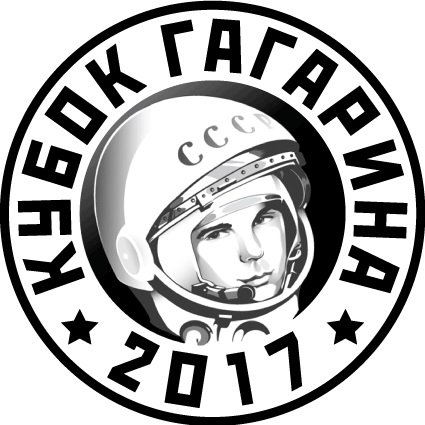 АНКЕТА УЧАСТНИКА Фамилия, ИмяВозрастСтранаМарка мотоциклаКоманда / КлубКоличество пройденных км. до Кубка Гагарина.Где вы остановитесь в МосквеПассажир Контакт(телефон, e-mail)